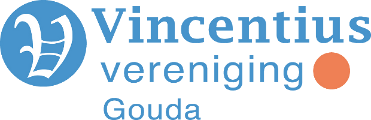 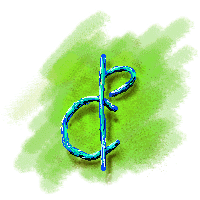 Aanvraag vakantieweek voor gezin met minimum inkomenDit formulier is het aanvraagformulier voor een vakantieweek georganiseerd door de Vincentiusvereniging  Gouda en de Parochiële Caritas instelling Gouda (PCI-Gouda) voor één gezin.Het wordt door u als professionele hulpverlener ingevuld.
Wanneer u voor meerdere gezinnen een vakantieweek wilt aanvragen, moet u meerdere van deze aanvraagformulieren invullen.Om uw aanvraag goed te kunnen behandelen, is het nodig dat wij beschikken over de benodigde informatie. Daarom is het gewenst dat u het formulier zo volledig mogelijk invult, naar ons mailt via vakantieproject@vincentiusgouda.nl en om een leesbevestiging vraagt.Om voor een vakantieweek in aanmerking te komen, gelden de volgende criteria:Het gezin heeft minstens drie jaar niet op vakantie kunnen gaan.Het gezinsinkomen is minstens een jaar maximaal 115% van het sociaal minimum.Het gezin wordt begeleid of voor de vakantieweek voorgedragen door een sociaal-maatschappelijke  organisatie.Het gezin is woonachtig in Gouda (of directe omgeving).Het gezin neemt graag deel aan het vakantieproject en is akkoord met de aanvraag daarvoor.Het gezin gaat in een later stadium akkoord met de Privacyverklaring PCI/VincentiusVakantieproject   Gouda.Bovenkant formulierGegevens hulpverlenerUw naamNaam van uw organisatieUw emailadres							Uw telefoonnummer


Gegevens van het gezinVoorletters en achternaam hoofdgebruiker
 Straat en huisnummer
Postcode en woonplaats                                                                      Telefoonnummer
E-mailadres (indien beschikbaar)                                                         Geboortedatum
Burgerlijke staat
Namen en geboortedata van gezinsleden die mee op vakantie gaanToelichting op de aanmelding.Achtergrondinformatie nodig om de aanvraag goed te kunnen beoordelen:Zijn er bijzondere omstandigheden waarmee wij rekening moeten houden bij het boeken van de vakantie? Bijvoorbeeld wanneer het gezin niet weg kan of dat er speciale voorzieningen nodig zijn.U kunt eventueel aanvullende informatie als bijlage toevoegen (.pdf, word, excel, foto [jpg])
Wij hanteren een privacyverklaring ( zie onze site) . Heeft u de privacy-verklaring gelezen?
□ ja    □ neeOnderkant formulierPCI-Gouda en Vincentius Gouda gebruiken de persoonsgegevens uitsluitend voor het behandelen van de aanvraag. Wij zullen zonder toestemming van het gezin dat u aanmeldt  geen persoonsgegevens aan derden verstrekken tenzij dit noodzakelijk is voor het behandelen van de aanvraag.